Muhammad Tariq Aziz                  Profile:Enthusiastic, quick learner, have excellent professional reputation, Outstanding skills in assessing client needs worked as Medical Representative in Sanofi-Aventis and Barrett Hodgson. I have proven track record of meeting deadlines, being highly organized, efficiently prioritizing and handling multiple tasks.Experience:Worked as Medical Representative on designation of Field Executive in   since March 2010 to till date, promoting research brands based at Bahawalpur Pakistan with the exposure of different  territories.Worked and started career in 2009-2010 as Medical Representative in Barrett Hodgson promoting research brands based at Bahawalpur, Punjab, Pakistan.Major responsibilities performed:Implement sales & promotion strategies and achieve targets set by management i.e. increase market share and product growth in the relevant markets.Achieves assigned sales targets by generating prescriptions.Builds Company’s image and good will through professional approach and conduct.Improve knowledge,(product, competitors, customer, market) & skills required to deliver effective message.Identifies new prospects and maximize business from existing customers through proper coverage.Monitor sales trend, stock availability & distribution coverage in the assign territory.Provide market feedback, competitor strategies & activities.Obtains and updates information about Doctors, Chemists, Market, Hospitals, Institutions and Officials of Health Department.Professional Trainings:Successfully completed “License to sell” training course on selling skills from Sanofi-Aventis training team in 2014.Educational information:DOCTOR OF PHARMACY (PHARM-D),     The Islamia University of Bahawalpur, PUNJAB, Pakistan, 2009Achievements:Achieved National sales champion award for the year 2012.Achieved National sales champion award for the year 2015.Best Medical Representative of team for the year 2011.Best Medical Representative of team for the year 2009 in Barrett Hodgson.Most often got First prizes in detailing and Quiz competitions.Extraordinary Launch of new product like Lactacyd, Gardan, co-Plavix.Successfully arrange scientific promotional activities like Lecture programs, Round table discussions, ward activities, CME, scientific product presentation etc.Attended International Annual Sales Conferences to Bangkok and with Sanofi Platform.Computer skills:Microsoft Word, Excel, Power Point, Internet.Language and Communication skills:IELTS SCORE: 6 Bands.Fluent in English ,Urdu language.Excellent presentation skills.Personal Details:Date of Birth    	            24thAug 1985Marital Status			 MarriedNationality			 PakistaniReligion			  IslamJob Seeker First Name / CV No: 1799502Click to send CV No & get contact details of candidate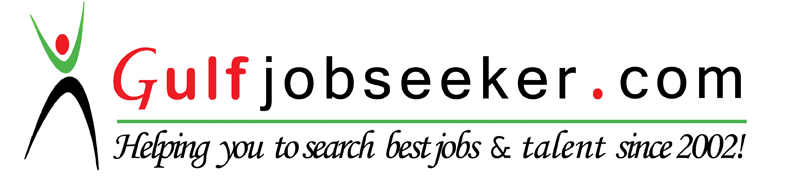 